80  The other other 33 club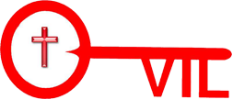 80  The other other 33 club80  The other other 33 club0.7 x 0.8=0.6 x 0.7=0.8 x 0.9=0.7 x 0.5=0.6 x 0.4=0.3 x 0.6=0.4 x 0.8=0.7 x 0.9=0.8 x 0.8=0.6 x 0.5=0.9 x 0.9=0.005 x 4=5 x 0.009=0.002 x 3=6 x 0.005=9 x 0.002=4 x 0.005=0.2 x 0.006=0.7 x 0.004=0.007 x 0.8=0.3 x 0.004=0.003 x 0.008=25÷0.5=49÷0.7=64÷0.8=72÷0.9=5.6÷0.8=6.4÷0.8=4÷0.5=6.3÷0.09=3.6÷0.06=4.2÷0.07=48÷0.08=